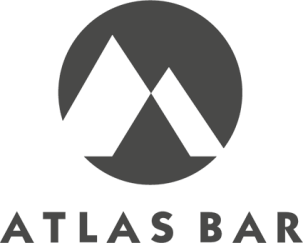 SMALL PLATES                                                      £  Tomato & courgette soup, crusty bread & butter(v)                 4  Pork & apple pie, cider jelly with piccalilli                     3  Chicken liver pate, pickles, bread & butter                       4  Mushrooms & spinach on toast, poached egg & parsley sauce(v)      4  LARGE PLATES  Pork & beef meatball lasagna, mixed salad                         7  Red pepper & Goats cheese pie, pickled tomato's & mixed salad(v)  7  Beef burger, brioche bun, caramelised onions, tomato              9  gem lettuce, fries     Fish & Chips, lightly battered Cod, mushy peas                    8  tartare sauce, chunky chips  SHARING PLATES  Ploughman’s platter, pork pie, pate, cheese & pickles             12  bread, crackers, butter  Nachos, melted cheddar cheese, jalapeños, salsa, sour cream(v)    8  SANDWICHES  BLT, smoked back bacon, gem lettuce, tomato & mayonnaise, fries   6  Ham, Lancashire cheese, mustard, mixed salad, fries               5   Tuna, sweet corn, red onion toasted sandwich, mixed salad, fries  5   Brie, roast red pepper & spinach, mixed salad, fries (v)          5  SOUP & SANDWICH £7  Tomato & courgette soup with one of the following  Ham, Lancashire cheese & mustard  Smoked mackerel pate, piccalilli & gem lettuce   Brie, roast red pepper & spinach (v)  SIDE ORDERS  French fries                                                      2  Chunky chips                                                      3  Mixed salad, tomato, cucumber, radish & gem lettuce               2 